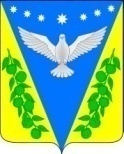 Совет Успенского сельского поселения Успенского района Внеочередная 35 сессияРЕШЕНИЕот 24.06.2021 года							                  № 132село УспенскоеО принятии и обнародовании проекта решения Совета Успенского сельского поселения Успенского района «О внесении изменений и дополнений в решение Совета Успенского сельского поселения Успенского района от 30 июля 2015 года № 63 «Об утверждении правил благоустройства, озеленения и санитарного содержания территории Успенского сельского поселения муниципального образования Успенский район», назначении даты проведения публичных слушаний, создании оргкомитета по проведению публичных слушаний, установлении порядка учета и участия граждан в обсуждении проекта решения Совета Успенского сельского поселения Успенского районаВ соответствии с Федеральным законом от 6 октября 2003 года № 131-ФЗ «Об общих принципах местного самоуправления в Российской Федерации», Федеральным законом от 24 июня 1998 года №89-ФЗ «Об отходах производства и потребления», Законом Краснодарского края от 21 декабря 2018 года № 3952-КЗ «О порядке определения органами местного самоуправления в Краснодарском крае границ прилегающих территорий», Уставом Успенского сельского поселения Успенского района Совет Успенскогосельского поселения Успенского района, р е ш и л:1. Принять проект решения Совета Успенского сельского поселения Успенского района «О внесении изменений и дополнений в решение Совета Успенского сельского поселения Успенского района от 30 июля 2015 года № 63 «Об утверждении правил благоустройства, озеленения и санитарного содержания территории Успенского сельского поселения муниципального образования Успенский район», согласно приложению №1 к настоящему решению.2. Назначить проведение публичных слушаний по теме: «рассмотрение проекта решения Совета Успенского сельского поселения Успенского района «О внесении изменений и дополнений в решение Совета Успенского сельского поселения Успенского района от 30 июля 2015 года № 63 «Об утверждении правил благоустройства, озеленения и санитарного содержания территории Успенского сельского поселения муниципального образования Успенский район» на 15 июля 2021 года.3. Обнародовать проект решения Совета Успенского сельского поселения Успенского района «О внесении изменений и дополнений в решение Совета Успенского сельского поселения Успенского района от 30 июля 2015 года № 63 «Об утверждении правил благоустройства, озеленения и санитарного содержания территории Успенского сельского поселения муниципального образования Успенский район»с 20июня 2021 года в соответствии с Уставом Успенского сельского поселения Успенского района.4. Создать оргкомитет по проведению публичных слушаний по теме: «рассмотрение проекта решения Совета Успенского сельского поселения Успенского района «О внесении изменений и дополнений в решение Совета Успенского сельского поселения Успенского района от 30 июля 2015 года № 63 «Об утверждении правил благоустройства, озеленения и санитарного содержания территории Успенского сельского поселения муниципального образования Успенский район»и утвердить его состав, согласно приложению №2 к настоящему решению.5. Утвердить порядок учета предложений и участия граждан в обсуждении проекта решения Совета Успенского сельского поселения Успенского района «О внесении изменений и дополнений в решение Совета Успенского сельского поселения Успенского района от 30 июля 2015 года № 63 «Об утверждении правил благоустройства, озеленения и санитарного содержания территории Успенского сельского поселения муниципального образования Успенский район», согласно приложению №3 к настоящему решению.6. Установить, что предложения граждан по проекту решения Совета Успенского сельского поселения Успенского района «О внесении изменений и дополнений в решение Совета Успенского сельского поселения Успенского района от 30 июля 2015 года № 63 «Об утверждении правил благоустройства, озеленения и санитарного содержания территории Успенского сельского поселения муниципального образования Успенский район» принимаются в письменном виде по адресу: Краснодарский край, Успенский район, село Успенское, улица Ленина, 131, ежедневно с 9:00 до 17:00 часов до 8июля 2021 года.7. Обнародовать настоящее решение в соответствии с Уставом Успенского сельского поселения Успенского района.8. Контроль за выполнением настоящего решения возложить на главу Успенского сельского поселения Успенского района В.Н. Плотникова.9. Решение вступает в силу со следующего дня, после дня его официального обнародования.Исполняющий обязанности главы Успенского сельского поселения Успенского района                                                      В.Н. ПлотниковПредседатель Совета Успенскогосельского поселения Успенского района                                        С.И. ШвабПриложение №1к решению Совета Успенского сельского поселения Успенского районаот 24.06.2021 года № 132Совет Успенского сельского поселения Успенского района Внеочередная 35 сессияРЕШЕНИЕот _______________ года							№ ____село Успенское«О внесении изменений и дополнений в решение Совета Успенского сельского поселения Успенского района от 30 июля 2015 года № 63 «Об утверждении правил благоустройства, озеленения и санитарного содержания территории Успенского сельского поселения муниципального образования Успенский район»	В соответствии с Федеральным законом от 6 октября 2003 года № 131-ФЗ «Об общих принципах местного самоуправления в Российской Федерации», Федеральным законом от 24 июня 1998 года №89-ФЗ «Об отходах производства и потребления», Законом Краснодарского края от 21 декабря 2018 года № 3952-КЗ «О порядке определения органами местного самоуправления в Краснодарском крае границ прилегающих территорий», а так же Законом Краснодарского края №4061-КЗ от 05.07.2019 года «О внесении изменений  в статью 3 Закона Краснодарского края от 21 декабря 2018 года № 3952-КЗ «О порядке определения органами местного самоуправления в Краснодарском крае границ прилегающих территорий»Уставом Успенского сельского поселения Успенского района Совет Успенскогосельского поселения Успенского района,р е ш и л:	1. Внести в решение Совета Успенского сельского поселения Успенского района от 30 июля 2015 года № 63 «Об утверждении Правил благоустройства, озеленения и санитарного содержания территории Успенского сельского поселения муниципального образования Успенского района» раздел 8 подраздел 8.2пункт 8.22.2 приложения «Правила благоустройства, озеленения и санитарного содержания территории Успенского сельского поселения муниципального образования Успенского района» изложить в следующей редакции:	«Обеспечение своевременного вывоза твердых коммунальных отходов из мест (площадок) накопления: в холодное время года (при среднесуточной температуре +5°С и ниже) не реже одного раза в трое суток, в теплое время (при среднесуточной температуре свыше +5°С) не реже 1 раза в сутки (ежедневный вывоз).Допустимое отклонение сроков: не более 72 часов (суммарно) в течение 1 месяца;не более 48 часов единовременно - при среднесуточной температуре воздуха +5°С и ниже;не более 24 часов единовременно - при среднесуточной температуре воздуха свыше +5°С».	2. Обнародовать настоящее решение в соответствии с уставом Успенского сельского поселения Успенского района.3. Контроль за выполнением настоящего решения возложить на главу Успенского сельского поселения Успенского района В.Н. Плотникова. 4. Решение вступает в силу со следующего дня, после дня его официального обнародования.Исполняющий обязанности главы Успенского сельского поселения Успенского района                                                      В.Н. ПлотниковПриложение №2к решению Совета Успенского сельского поселения Успенского районаот 24.06.2021 года № 132СОСТАВоргкомитета по проведению публичных слушаний по теме: «рассмотрение проекта решения Совета Успенского сельского поселения Успенского района «О внесении изменений и дополнений в решение Совета Успенского сельского поселения Успенского района от 30 июля 2015 года № 63 «Об утверждении правил благоустройства, озеленения и санитарного содержания территории Успенского сельского поселения муниципального образования Успенский район»Исполняющий обязанности главы Успенского сельского поселения Успенского района                                                      В.Н. ПлотниковПриложение №3к решению Совета Успенского сельского поселения Успенского районаот 24.06.2021 года № 132ПОРЯДОКучета предложений и участия граждан в обсуждении проекта решения Совета Успенского сельского поселения Успенского района «О внесении изменений и дополнений в решение Совета Успенского сельского поселения Успенского района от 30 июля 2015 года № 63 «Об утверждении правил благоустройства, озеленения и санитарного содержания территории Успенского сельского поселения муниципального образования Успенский район»1. Население Успенского сельского поселения Успенского района с момента обнародования проекта решения Совета Успенского сельского поселения Успенского района «О внесении изменений и дополнений в решение Совета Успенского сельского поселения Успенского района от 30 июля 2015 года № 63«Об утверждении правил благоустройства, озеленения и санитарного содержания территории Успенского сельского поселения муниципального образования Успенский район»вправе участвовать в его обсуждении в следующих формах:1) проведения собраний граждан по месту жительства;2) массового обсуждения проекта Правил санитарного содержания, благоустройства и организации уборки территории Успенского сельского поселения Успенского района в порядке, установленном настоящим решением;3) проведения публичных слушаний по проекту Правил санитарного содержания, благоустройства и организации уборки территории Успенского сельского поселения Успенского района.2. Предложения о дополнениях и (или) изменениях по обнародованному проекту решения Совета Успенского сельского поселения Успенского района «О внесении изменений и дополнений в решение Совета Успенского сельского поселения Успенского района от 30 июля 2015 года № 63 «Об утверждении правил благоустройства, озеленения и санитарного содержания территории Успенского сельского поселения муниципального образования Успенский район»далее – предложения), выдвинутые населением на публичных слушаниях указываются в итоговом документе публичных слушаний, который передается в Совет Успенского сельского поселения Успенского района.3. Предложения населения к обнародованному проекту решения Совета Успенского сельского поселения Успенского района «О внесении изменений и дополнений в решение Совета Успенского сельского поселения Успенского района от 30 июля 2015 года № 63 «Об утверждении правил благоустройства, озеленения и санитарного содержания территории Успенского сельского поселения муниципального образования Успенский район» могут вноситься в письменном виде до 8июля 2021 года.4. Внесенные предложения регистрируются оргкомитетом по проведению публичных слушаний (далее – уполномоченный орган).5. Предложения должны соответствовать Конституции Российской Федерации, требованиям Федерального закона от 6 октября 2003 года № 131-ФЗ «Об общих принципах организации местного самоуправления в Российской Федерации», федеральному законодательству, законодательству Краснодарского края.6. Предложения должны соответствовать следующим требованиям:1) должны обеспечивать однозначное толкование положений проекта Правил санитарного содержания, благоустройства и организации уборки территории Успенского сельского поселения Успенского района;2) не допускать противоречие либо несогласованность с иными положениями Правил санитарного содержания, благоустройства и организации уборки территории Успенского сельского поселения Успенского района.7. Предложения, внесенные с нарушениями требований и сроков, предусмотренных настоящим Порядком, по решению уполномоченного органа могут быть оставлены без рассмотрения.8. По итогам изучения, анализа и обобщения внесенных предложений уполномоченный орган составляет заключение.9. Заключение уполномоченного органа на внесенные предложения должно содержать следующие положения:1) общее количество поступивших предложений;2) количество поступивших предложений, оставленных в соответствии с настоящим Порядком без рассмотрения;3) отклоненные предложения ввиду несоответствия требованиям, предъявляемым настоящим Порядком;4) предложения, рекомендуемые уполномоченным органом к отклонению;5) предложения, рекомендуемые уполномоченным органом для внесения в текст проекта Правил санитарного содержания, благоустройства и организации уборки территории Успенского сельского поселения Успенского района.10. Уполномоченный орган представляет в Совет Успенского сельского поселения Успенского района свое заключение и материалы деятельности уполномоченного органа с приложением всех поступивших предложений.11. Перед решением вопроса о включении изменений и дополнений в текст проекта решения Совета Успенского сельского поселения Успенского района «О внесении изменений и дополнений в решение Совета Успенского сельского поселения Успенского района от 30 июля 2015 года № 63 «Об утверждении правил благоустройства, озеленения и санитарного содержания территории Успенского сельского поселения муниципального образования Успенский район» или отклонении предложений Совет Успенского сельского поселения Успенского района в соответствии с регламентом заслушивает доклад председателя Совета либо уполномоченного члена уполномоченного органа.12. Итоги рассмотрения поступивших предложений с обязательным содержанием принятых (включенных в Правила санитарного содержания, благоустройства и организации уборки территории Успенского сельского поселения Успенского района) предложений подлежат официальному обнародованию.Исполняющий обязанности главы Успенского сельского поселения Успенского района                                                      В.Н. Плотников1. Плотников Вячеслав Николаевич - исполняющий обязанности главыУспенского сельского поселения Успенского района;2. Чернышова Альбина Николаевна - главный специалист администрации Успенского сельского поселения Успенского района;3. Жиляева Наталья Николаевна- главный специалист администрации Успенского сельского поселения Успенского района;4. КорохСергейСергеевич- юрист администрации Успенского сельского поселения Успенского района;5. Хворостянов Евгений Сергеевич - депутат Совета Успенского сельского поселения Успенского района.